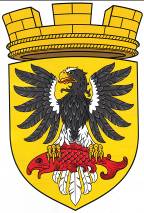 МУНИЦИПАЛЬНОЕ ОБРАЗОВАНИЕ«ЕЛИЗОВСКОЕ ГОРОДСКОЕ ПОСЕЛЕНИЕ»Собрание депутатов Елизовского городского поселенияВТОРОЙ СОЗЫВ, ТРИДЦАТЬ ДЕВЯТАЯ СЕССИЯРЕШЕНИЕ №779г. Елизово            							          	03 сентября 2015 года	Рассмотрев проект муниципального нормативного правового акта «О внесении изменений в «Правила благоустройства и содержания территории Елизовского городского поселения» от 20.04.2012 №40-НПА», руководствуясь Федеральным законом от 06.10.2003 №131-ФЗ «Об общих принципах организации местного самоуправления в Российской Федерации», учитывая итоги публичных слушаний по данному проекту, состоявшихся 25.06.2015 года,Собрание депутатов Елизовского городского поселенияРЕШИЛО:	1. Принять муниципальный нормативный правовой акт «О внесении изменений в «Правила благоустройства и содержания территории Елизовского городского поселения» от 20.04.2012 №40-НПА».	2. Направить муниципальный нормативный правовой акт «О внесении изменений в «Правила благоустройства и содержания территории Елизовского городского поселения»  от 20.04.2012 №40-НПА» Главе Елизовского городского поселения для подписания и опубликования (обнародования). Глава Елизовского городского поселения –председатель Собрания депутатовЕлизовского городского поселения 			                     А.А.ШергальдинЕЛИЗОВСКИЙ МУНИЦИПАЛЬНЫЙ РАЙОНЕЛИЗОВСКОЕ ГОРОДСКОЕ ПОСЕЛЕНИЕМуниципальный нормативный правовой актО внесении изменений в «Правила благоустройства и содержания территории Елизовского городского поселения»Принят Решением Собрания депутатов Елизовского городского поселения №779 от 03 сентября 2015 года        Статья 1Внести в муниципальный нормативный правовой акт «Правила благоустройства и содержания территории Елизовского городского поселения» от 20.04.2012 №40-НПА, принятый Решением Собрания депутатов Елизовского городского поселения от 19.04.2012 года № 295 (с изменениями, внесенными муниципальными нормативными правовыми актами от 11.10.2013 г. №136-НПА, от 26.11.2014 г. №193-НПА, от 16.03.2015 г. №207-НПА), следующие изменения:1. Раздел 2 дополнить пунктом 2.13 следующего содержания:«2.13 При проведении выжигания сухой травянистой растительности на территории Елизовского городского поселения руководствоваться «Методическими рекомендациями по проведению выжигания сухой травянистой растительности», утвержденными МЧС России 23.01.2014 № 2-4-87-1-19».        Статья 2Настоящий муниципальный нормативный правовой акт вступает в силу после его официального опубликования (обнародования).Глава Елизовского городского поселения			               А.А. Шергальдин№ 227- НПА     « 07 » сентября  2015 годаО принятии муниципального нормативного правового акта «О внесении изменений в «Правила благоустройства и содержания территории Елизовского городского поселения» от 20.04.2012 №40-НПА»